Camp at Home Host Application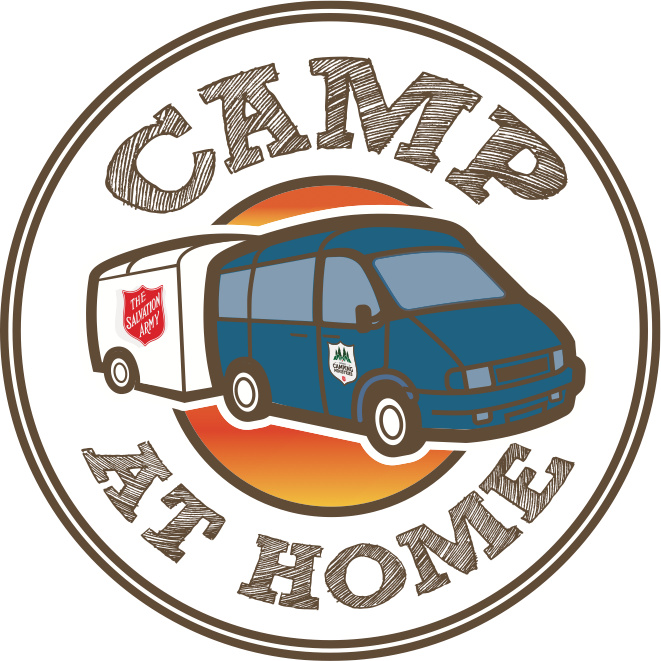 MINISTRY UNIT:  	 FIRST TIME  APPLICANTS:If your Ministry Unit has not previously been a Camp at Home (CAH) Host Corps, please provideanswers to the following questions on a separate sheet:Please take a moment to explain why your Ministry Unit would like to be a CAH Host Corps. How will it make a difference in your community?Each CAH Host Corps is expected to connect and follow up with the children who participated in this program. How would you plan to do this?RETURNING APPLICANTS:If your Ministry Unit has previously been a CAH Host Corps, please provide answers to the following questions on a separate sheet. Please take a moment to explain how hosting Camp at Home made a difference in your Ministry Unit and/or community.How did you connect and follow up with the children who participated in the Camp at Home program? How was it successful?If selected as a CAH Host Corps, how would you build upon your previous hosting experience?ALL APPLICANTS:The following is a list of the approximate dates for CAH 2022. As stated in the information sheet, the exact dates will be determined by the final list of Host Corps and the travel distance between them. Please indicate your top 4 choices by numbering the weeks from 1 (most preferred) to 4 (least preferred). Please note that an effort will be made to honour your preferences; however, we will also be trying to plot the locations by geographic regionto save resources where possible. ____  Week 1 (July 3-10)	      	____  Week 4 (July 24-31)		____  Week 7 (Aug 14-21)____  Week 2 (July 10-17)		____  Week 5 (July 31- Aug 7)		____  Week 8 (Aug 21-28) ____  Week 3 (July 17-24)		____  Week 6 (Aug 7-14)Have you read the preceding Camp at Home Information Sheet? By signing this document, you agree to adhere to the expectations of a CAH Host Corps as well as the cost to the Ministry Unit. Complete applications are due to Katie.fuentes@salvationarmy.ca no later than Monday, Feb 14, 2022. Name/ Primary Contact: 		Email:  	Signature:	____________________________________  	Date:  	Corps Officer Signature: 		Date:  	